Dear Families of Class 302,This week’s word of the week is “Values” This month we are embarking on our study of the Native Americans of New York. This week specifically, we will be looking at a variety of myths and legends to identify what values were held by Native American society. Additionally, our math unit is multiplication this month. As such, it is incredibly important that students are practicing their multiplication tables at home. It may seem silly to quiz your child on these things, but the more automatic they are, the easier those trickier word problems will be. It would be a big help to me and your child if you could reinforce these at home. Best, Ms. EmmaReminders:If you are missing any information, check out our class website https://epreston9.wixsite.com/2019-2020In order to communicate with me via text--text @room302201 to the number 81010. This will allow you to text me directly. Upcoming EventsNovember 20th - PICTURE DAYNovember 25 - 27: Dental ScreeningNovember 28th & 29th - NO SCHOOL for Thanksgiving BreakWord: ____________________                                        Word: ______________________________________________				____________________________________________________				____________________________________________________				____________________________________________________				____________________________________________________				____________________________________________________				____________________________________________________				____________________________________________________				____________________________________________________				__________________________Word: ____________________		                          Word: ______________________________________________				____________________________________________________				____________________________________________________				____________________________________________________				____________________________________________________				____________________________________________________				____________________________________________________				____________________________________________________				____________________________________________________				__________________________Word: ____________________	                                       Word: ______________________________________________				____________________________________________________				____________________________________________________				____________________________________________________				____________________________________________________				____________________________________________________				____________________________________________________				____________________________________________________				____________________________________________________				__________________________Word: ____________________                       		Word: ____________________ __________________________				____________________________________________________				____________________________________________________				____________________________________________________				____________________________________________________				____________________________________________________				____________________________________________________				____________________________________________________				____________________________________________________				__________________________Word: ____________________		                          Word: ____________________             __________________________				__________________________			__________________________				__________________________			__________________________				__________________________			__________________________				__________________________			__________________________				__________________________	__________________________				__________________________	__________________________				__________________________	__________________________				__________________________	__________________________				__________________________	Word: ____________________ 		Definition: ______________________________________________________________________________________________________________________________________________________________	Word: ____________________ 		Definition: ______________________________________________________________________________________________________________________________________________________________	Word: ____________________ 		Definition: ______________________________________________________________________________________________________________________________________________________________	Word: ____________________ 		Definition: ______________________________________________________________________________________________________________________________________________________________	Word: ____________________ 		Definition: ______________________________________________________________________________________________________________________________________________________________	Word: ____________________ 		Definition: ______________________________________________________________________________________________________________________________________________________________	Word: ____________________ 		Definition: ______________________________________________________________________________________________________________________________________________________________	Word: ____________________ 		Definition: ______________________________________________________________________________________________________________________________________________________________	Word: ____________________ 		Definition: ______________________________________________________________________________________________________________________________________________________________	Word: ____________________ 		Definition: __________________________________________________________________________	Word: ____________________ 				Word: ____________________ 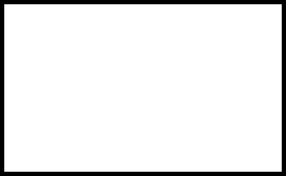 Word: ____________________ 				Word: ____________________ Word: ____________________ 				Word: ____________________ Word: ____________________ 	   			Word: ____________________                                	Word: ____________________ 				Word:____________________ Week 12 VocabularyMondayReading: Read for 30 minutes; Reading logMath:  Envision Pages 157 & 158Word Work: Write your Week 12 vocabulary words 10 times.TuesdayReading: Read for 30 minutes; Reading logMath: Envision Pages  159 & 160Word Work: Research and define your Week 12 vocabulary words.WednesdayReading: Read for 30 minutes; Reading logMath: Multiplication PracticeWord Work: Create a visual dictionary for your Week 12 vocabulary words.ThursdayReading: Read for 30 minutes; Reading logScience: Flocabulary Electricity Passage & QuestionsWord Work: Study for your quiz!